OREGON STATE MARINE BOARD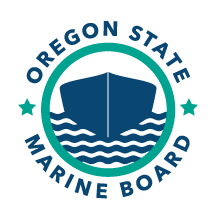    EVENT:                			   DATE:                                     PERMIT #                                      											                OSMB USE ONLY   Additional Permit Requirements
The boat ramp coverage section must be completed before a signature will be granted by the County Sheriff’s Office. Permit requests must be received by the Marine Board at least 30 days prior to the event.Boat Ramp CoverageBoat Ramp CoverageBoat Ramp CoverageManned Boat RampsNamePhone #Event Requirements:Event Requirements:Post Ramps 2 Weeks Prior to RacePublic Service Announcement 2 Weeks Prior to RaceContact Other River Use GroupsPFDs must be worn by all participants in boats & all participating personnel in the water.